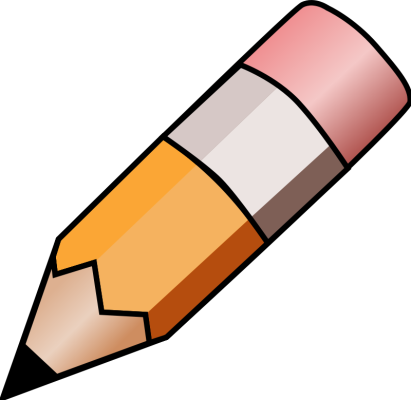 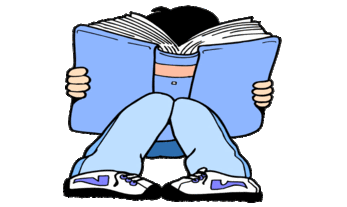 YEAR 6 HOME LEARNING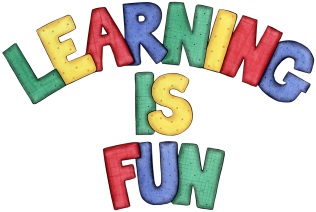 YEAR 6 HOME LEARNINGDate Set18.10.2019Date Due30.10.2019MathleticsPlease practise daily.SpellingsWritingMinimum of 10 minutes dailyDouble consonantsaccommodateaccompanyaggressiveapparentappreciateattachedcommitteecommunicatecommunitycorrespondimmediateoccupyoccuropportunityrecommendsuggestaddressappeararrivedifferentWrite a story that starts…                                                            I woke up with a start, something was in my room.  The wardrobe doors opened and it came out of my wardrobe.                                   You should write at least 2 pages.ReadingRecommended daily reading time: KS2 40 minutes.GreekPlease go to Greek Class Blog for Greek Home LearningGreek Class - St Cyprian's Greek Orthodox Primary Academy